Publicado en  el 22/02/2016 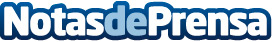 Los cursos del SEF hacen efecto a los seis meses en un porcentaje de 44,4 por cientoLos cursos de las familias profesionales de actividades físicas y deportivas, agraria, fabricación mecánica y química, obtuvieron las tasas de inserción más altasDatos de contacto:Nota de prensa publicada en: https://www.notasdeprensa.es/los-cursos-del-sef-hacen-efecto-a-los-seis Categorias: Murcia Cursos http://www.notasdeprensa.es